GUIA   1   ETICA  Y VALORES GRADO SEGUNDO                              Testamento de  la ternura recibido en la familiaLOGRO:   valorar a la familia como primera formadora de valores en donde aprendemos con el ejemplo asumir actitudes de ternura compresión  y respeto por el otro /a.A   Actividades Básicas1. Con tu familia realiza la siguientes dinámica:“MI FAMILIA LO MAS VALIOSO QUE TENGO”RecursosPalabras sugeridas en trozos de papel  : papa, mama,hermanos,alegría,respeto,ternura,cuna,besos,apoyo,confianza,cobbija,ducha,abuelos,tiostias.Organización: en circuloEn una caja o bolsa depositar la palabras escritas entrozos de papel y ubicada en el centro.Uno a uno de los miembros familiares sacara  una palabra y expresaran una vivencia de su vida familiar evocada con la palabra que le toco.1.  pregúntale a tus padres-¿ qué frases te decían cando estabas en el vientre de mama?_____________________________________________________________________________-Mira en sus fotos familiares los momentos  en que se ha demostrado mayor ternura descríbala.B Actividades de prácticaConceptualizacion  leo y escribola familia es el lugar privilegiado donde desde la primera infancia se enseñan y se asumen los valores. es ella donde se fortalecen. un niño que se a criado en un ambiente de cariño de ternura. de compresion de respeto a su libertad tendra las actitudes con las personas con  las cuales comparte su tiempo, sus juegos y sus actividades.En el siguiente recuadro pega una imagen  en el cual se demuestres ternura.Respondo las siguientes preguntas ¿Qué es lo más tierno de tu familia?______________________________________________________________________________________________________________________________________b.. ¿ qué es lo más tierno de tu papa?_______________________________________________________________________c. ¿qué es lo más tierno de tus hermanos?__________________________________________________________________Dibuja aquellos familiares que te han ayudado con su cariño a ser una persona muy querida.C Actividades de aplicación Después de hacer las lecturas “ la ternura de la familia”  y “ mi primer dia de clase”  en compañía de mis familiares completa el cuadro escribiendo que muestra de cariño y  ternura en cada uno de los miembros de tu familia.Has una tarjeta al miembro de tu familia el cual has aprendido tus buenos modales y exprésale tu cariño.Lecturas complementarias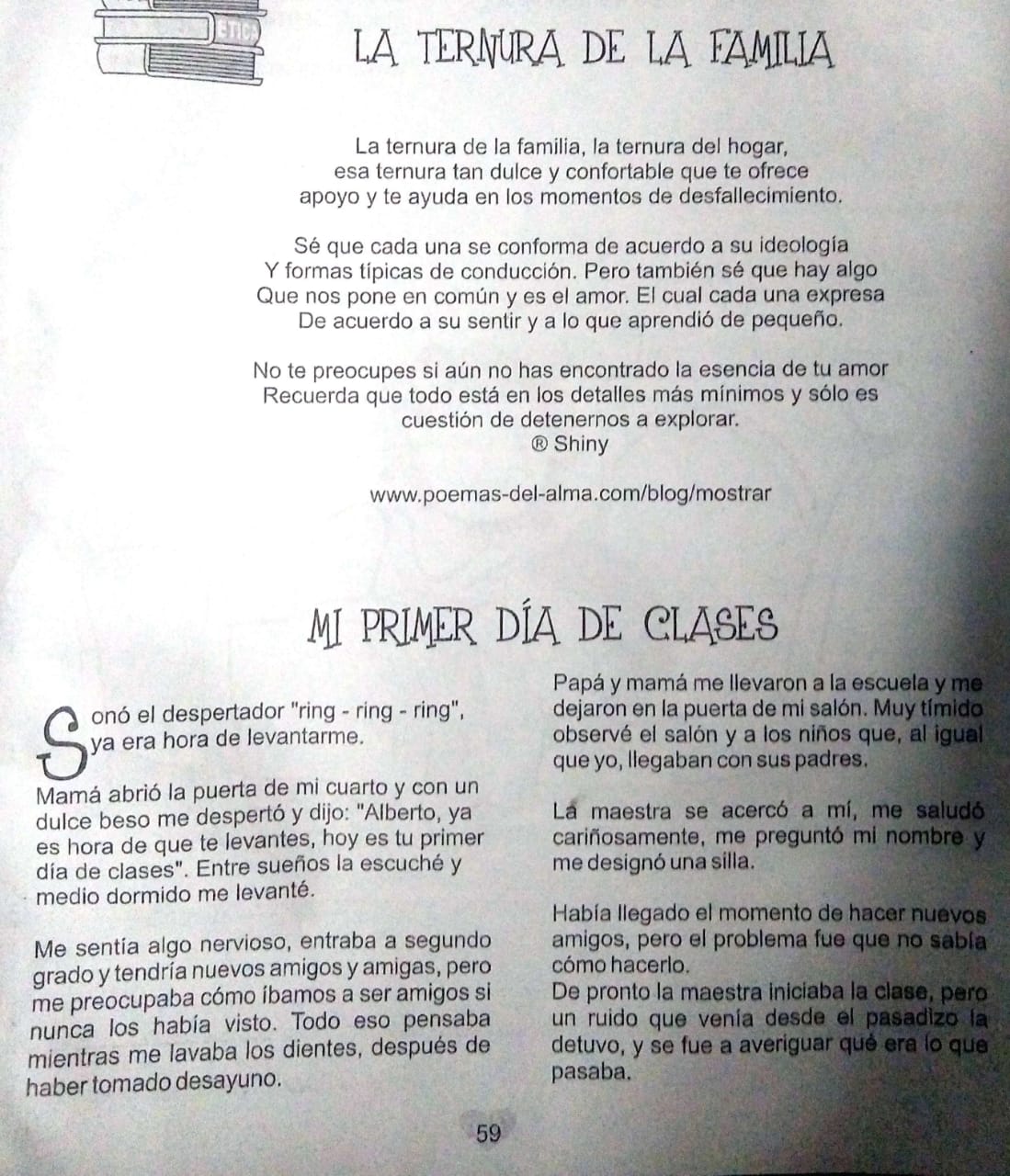 GUIA   2 ETICA  Y VALORES GRADO SEGUNDO Logro: identificar actitudes de amor en cada uno de los miembros de la familia. A   Actividades BásicasDinámica de cualidades.Los participantes se reúnen en círculo, cada uno escribirá en una hoja de papel su nombre completo y lo pasará a su participante de la derecha, éste escribirá en la hoja el mayor número de cualidades de su familiar, luego de 2 minutos se rotarán las hojas siempre hacia la derecha. Cuando la hoja llegue a u dueño cada uno lee las cualidades que sus demás compañeros le han escrito y se intercambian sentimientos.Reúnete en el grupo familiar y realiza la misma actividad (dinámica de cualidades)y contesta las siguientes preguntas:-  ¿Qué he descubierto de los miembros de mi familia en relación conmigo mismo?-    ¿Qué necesitaríamos hacer como miembros de ésta familia para fomentar una actitud positiva entre nosotros?.   ¿Qué me comprometo yo a hacer para lograr esa actitud positiva?B Actividades de prácticaConceptualización.  Leo y copio En la primera experiencia la vivimos en el seno de la familia especialmente de papá y mamá. Es en ella donde se manifiesta la ternura en muchísimos detalles de carisias,  de cuidados y de apoyo por parte de nuestros padres, hermanos y demás miembros de la familia.2:  Coloreo las estrellas donde mamá y papá  nos demuestra su cariño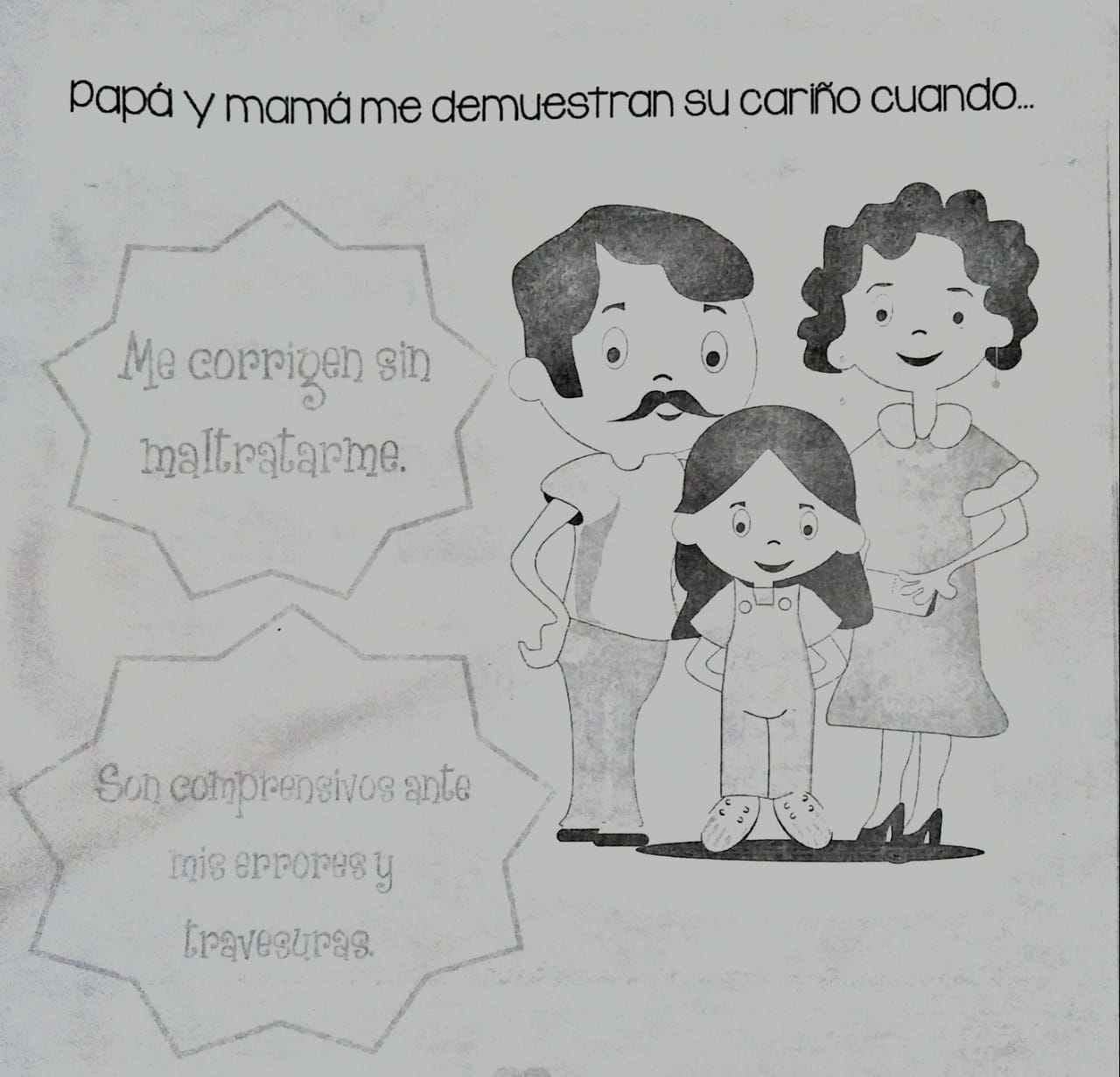 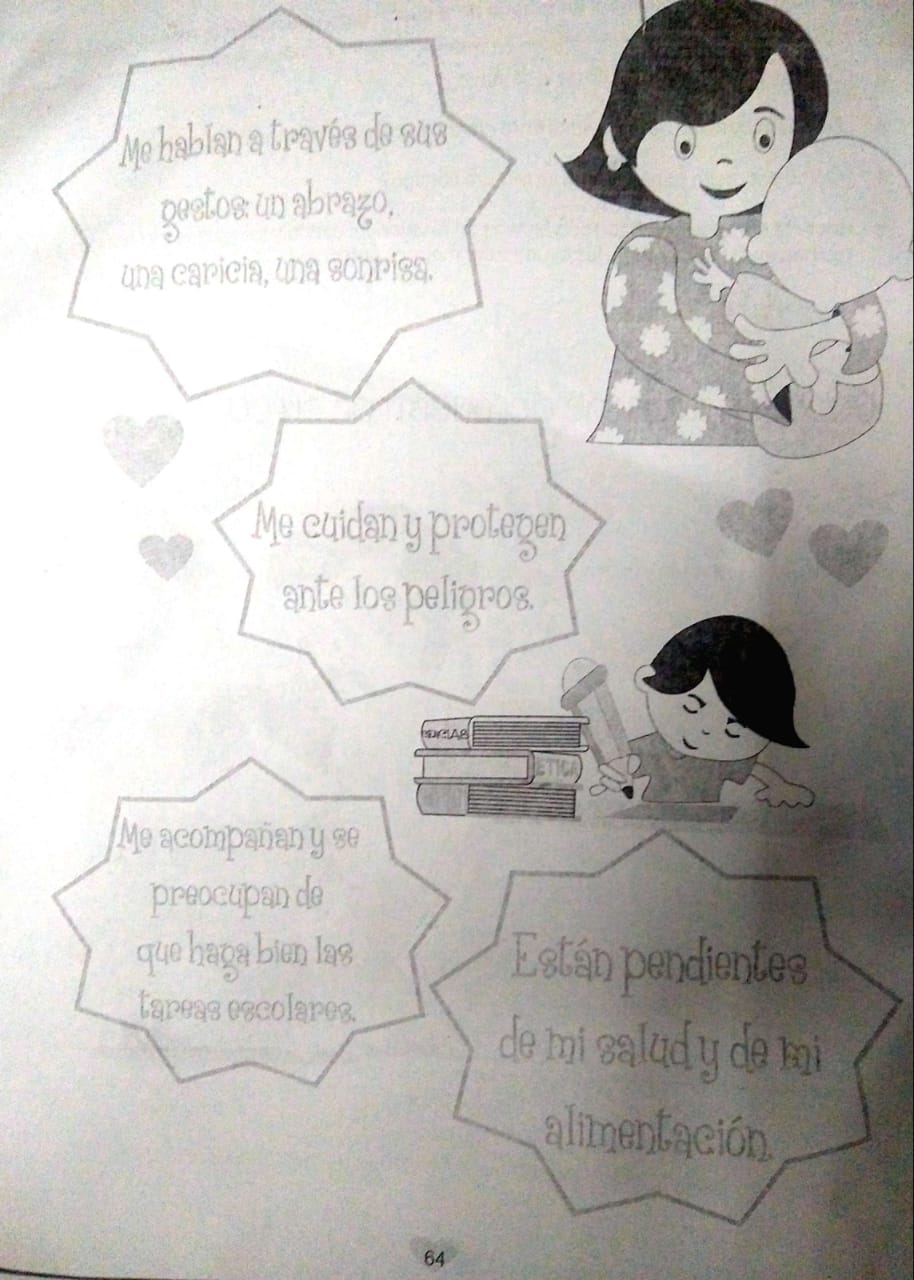 3: Coloca debajo de cada imagen la inicial de su nombre así descubrirás una bella frase 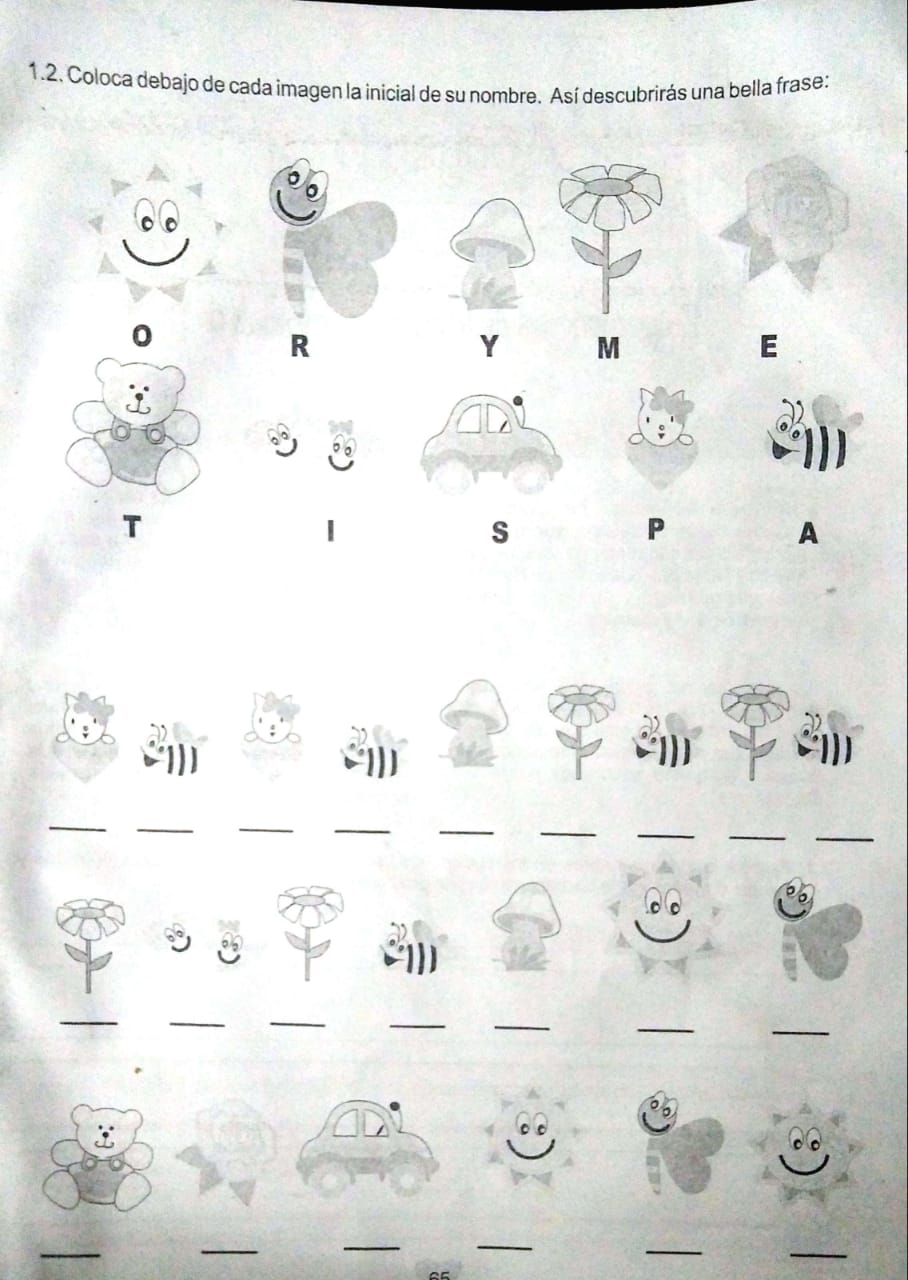 Experiencias de ternura recibidas por papá y mamá 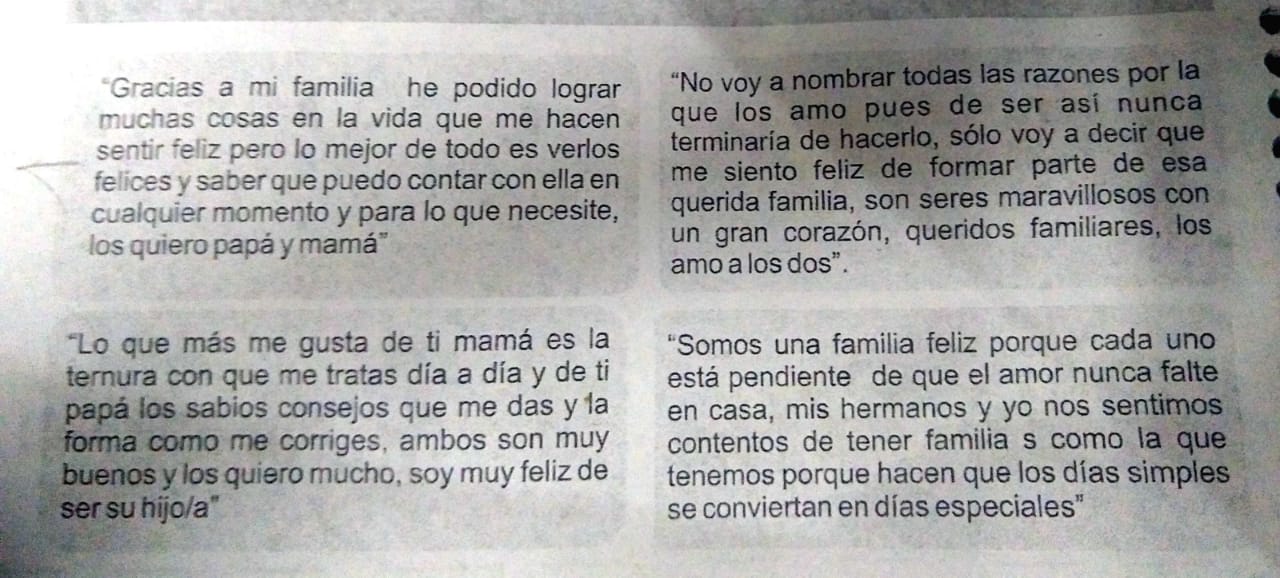 4:   escriba 4 momentos en los cuales has sentido la ternura de tus seres queridos y dialoga con ellos sobre tus sentimientos de gratitud hacia ellos:1_________________________________________________________________________________________________________________________________________________________2_________________________________________________________________________________________________________________________________________________________3_________________________________________________________________________________________________________________________________________________________4_________________________________________________________________________________________________________________________________________________________C Actividades de aplicación 1: realiza el siguiente ejercicio  colocando en el paréntesis el número de la actitud que le corresponde a la definición:Realizar la lectura de   ¨el nacimiento de las tortugas, destacando los valores del comportamiento del animal y creativamente dibujar el cuento.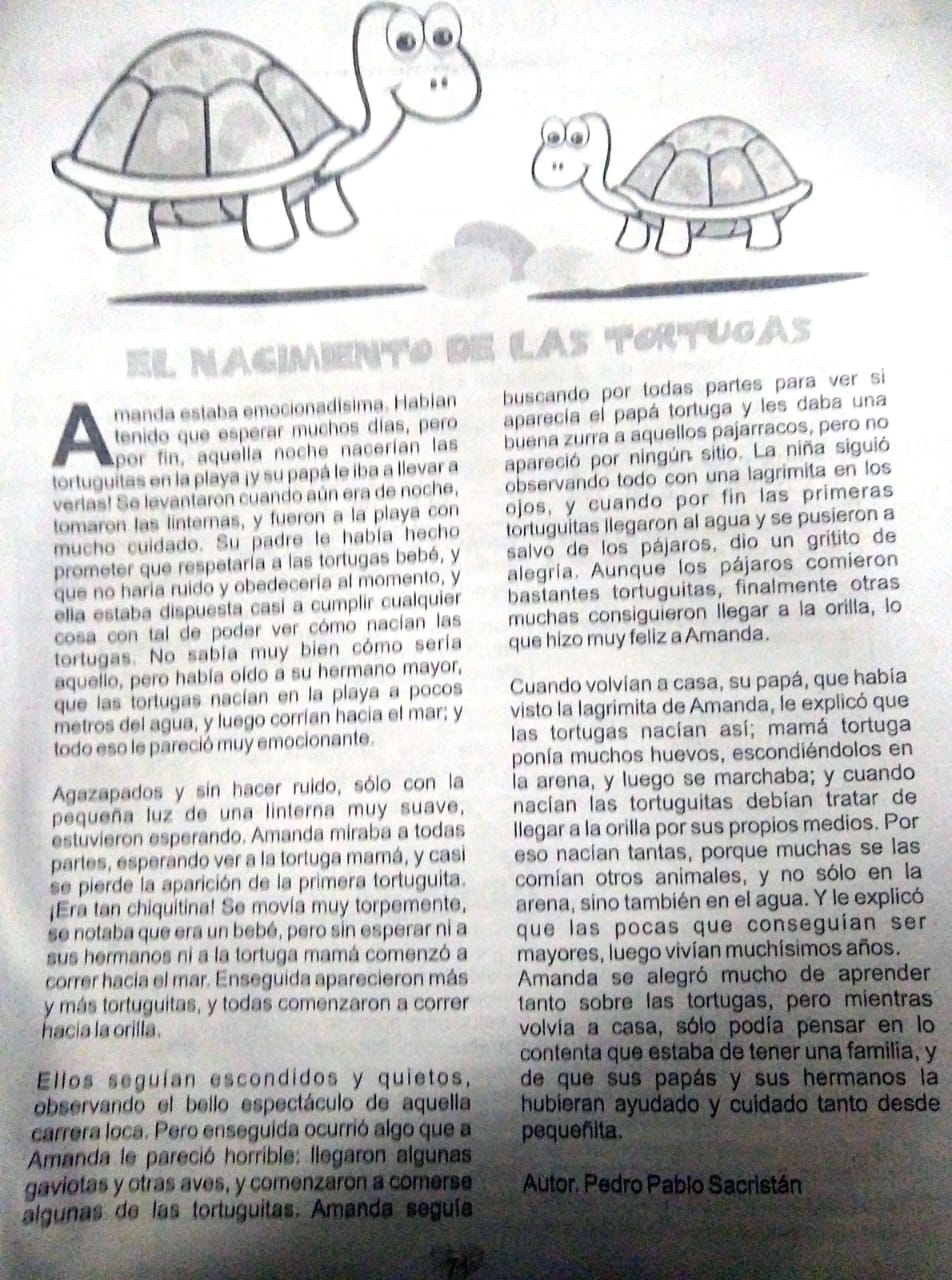 PAPAMAMAHERMANOS/ASTIOS/ASAUELOSActitudDefiniciónA   - TERNURAB   - CARICIASC   - AFECTOD   - AMORE    - CORRECIÓNF   -  COMPRENSIÓNG   - ACOMPAÑARH   - DIALOGAR(    ) llamada de atencion que se  hace por una falta (  ) actitud tolerante y respetuosa hacia una persona (  ) compartir un afecto o estar junto a una persona(    ) sentimiento de cariño por alguien(    ) valor que nos hace sentirnos amados siempre (   )besos, abrazos(   )manifestación tierna que se tiene de alguien     